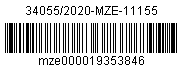 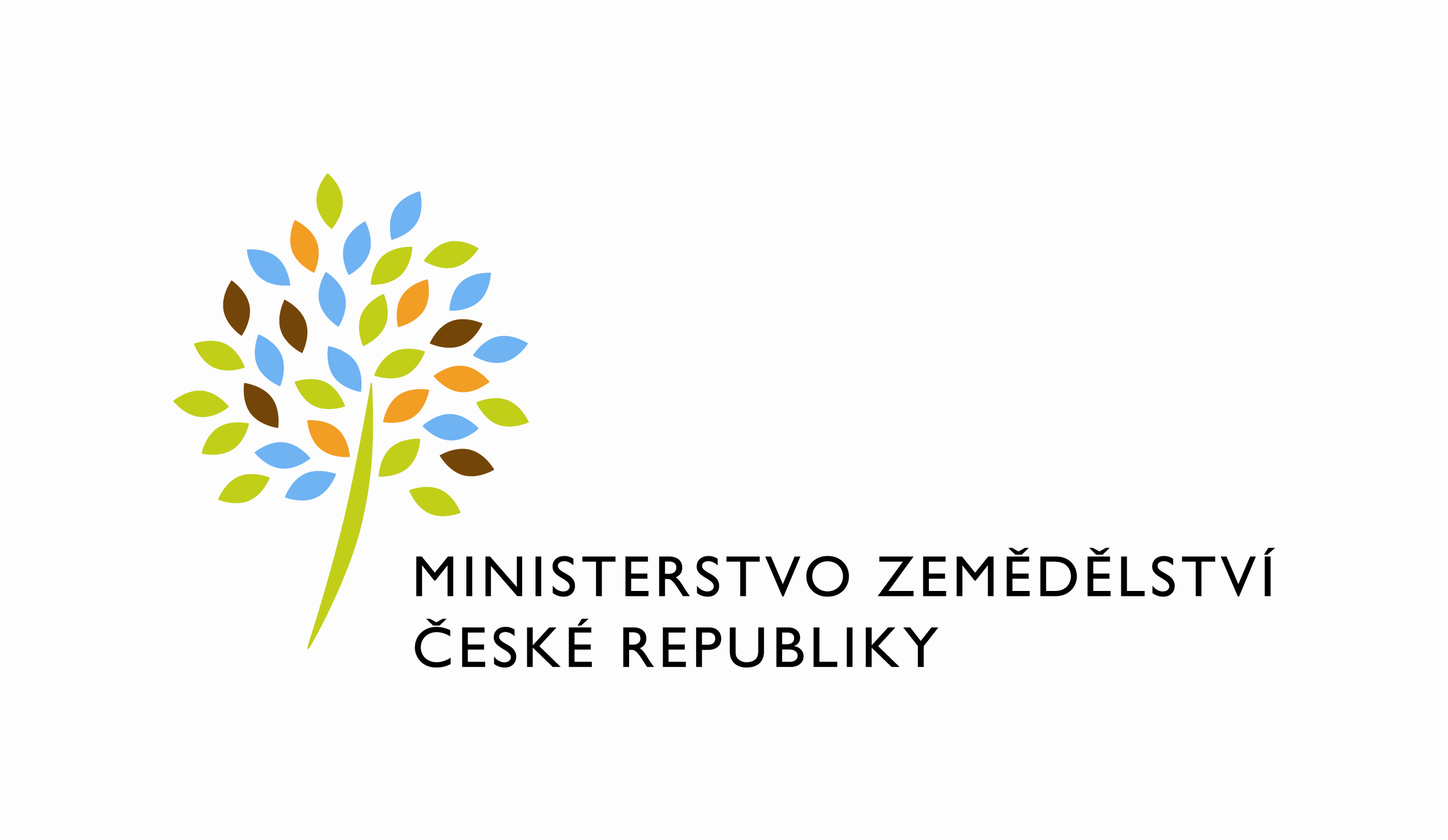 RÁMCOVÁ SMLOUVA NA ZAJIŠTĚNÍ PŘEVOZU ARCHIVNÍCH DOKUMENTŮ číslo smlouvy: 748-2020-11155 uzavřenápodle § 2555 a násl. zákona č. 89/2012 Sb., občanský zákoník, ve znění pozdějších předpisů (dále jen „občanský zákoník“) a za použití § 1746 odst. 2 a § 2586 a násl. občanského zákoníku(dále jen „Smlouva“)mezi smluvními stranami (dále také „smluvní strany“)I.Smluvní stranyOdesílatel:Česká republika – Ministerstvo zemědělstvíSe sídlem: Těšnov 65/17, 110 00 Praha 1 – Nové MěstoIČO: 00020478DIČ: CZ00020478Bankovní spojení: xxxxxxxxxxxxxxxxČíslo účtu: xxxxxxxxxxxxZastoupená:  xxxxxxxxxxxxxxxxx, ředitelem odboru Tel.: xxxxxxxxxEmail: xxxxxxxxxxxxxxxxxx(dále jen „Odesílatel“ nebo „MZe“)a          Poskytovatel:           HrubyMOVING Transport, a.s.   Se sídlem: U Stavoservisu 527/1, 108 00 Praha 10Korespondenční adresa: Kozomín 501, 277 45 KozomínIČO: 28517679 DIČ: CZ28517679Bankovní spojení: xxxxxxxxxxxxxxxxxČíslo účtu: xxxxxxxxxxxxxxxxxxxZastoupený: xxxxxxxxxxxxxxxxx, statutárním ředitelemKontaktní osoba pro plnění smlouvy: xxxxxxxxxxxxxxTel: xxxxxxxxxEmail: xxxxxxxxxxxxxxxxxxxx(dále jen „Poskytovatel“ nebo „Dopravce“)II.Předmět a účel smlouvyPředmětem Smlouvy je závazek Dopravce poskytovat Odesílateli za podmínek uvedených v této Smlouvě a v souladu s právními předpisy, řádně a včas přepravu archivních dokumentů, tj. naložení, převoz vozidlem pro to určeným a uložení archivních krabic do určených regálů, v rozsahu celkem cca 12000 archivních krabic, převoz z archivu MZe – ústředí, sídlem Těšnov 65/17, 110 00 Praha 1 – Nové Město (dále jen „Archiv MZe – ústředí“), případně z archivu MZe v Praze 17 – Řepích sídlem Státní zkušebna strojů a.s., Třanovského 622/11, Praha 6 - Řepy (dále jen „Archiv MZe – Řepy“) do Národního archivu v Praze 4 - Chodovci, nebo z Archivu MZe ústředí do archivu MZe – Řepy (vše dále jen „Přeprava archiválií“), dle aktuálních pokynů a potřeb Odesílatele na základě jednotlivých objednávek Odesílatele po dobu čtyř let.Účelem Smlouvy je zajištění plnění povinnosti dle zákona č. 499/2044 Sb., včetně souvisejících právních předpisů o archivnictví.Archivními dokumenty k převozu se rozumí dokumenty se skartačním znakem „A“ dle platného Spisového a skartačního řádu MZe. U těchto dokumentů již uplynula lhůta pro uložení v archivu MZe, a proto dle zákona uvedeného v bodě 2 tohoto článku mají být předány k trvalému uložení do Národního archivu.Poskytovatel potvrzuje, že se v plném rozsahu seznámil s rozsahem a povahou Přepravy archiválií, a že jsou mu známy veškeré technické, kvalitativní a jiné podmínky nezbytné k realizaci Přepravy archiválií a naplnění účelu Smlouvy, a že disponuje takovými kapacitami, oprávněními a odbornými znalostmi, které jsou k provedení Přepravě archiválií nezbytné, jedná se tak o Poskytovatele ve smyslu § 5 odst. 1 ve spojení s § 2950 občanského zákoníku. Poskytovatel se zavazuje provádět Přepravu archiválií na svůj náklad a své nebezpečí.Tato Smlouva není rámcovou dohodou ve smyslu § 131 a násl. Zákona č. 134/2016 Sb., o zadávání veřejných zakázek, ve znění pozdějších předpisů.III.Doba, místo a způsob plněníDopravce je povinen zahájit plnění dle této Smlouvy ihned po nabytí účinnosti Smlouvy na základě objednávek Odesílatele v intencích odst. 2 tohoto článku.Dopravce zahájí práce na základě dílčí objednávky (dále také jako „objednávka“) do 3 pracovních dnů ode dne Dopravcem akceptované Objednávky. Písemnou objednávku služeb – výzvu Odesílatele, je možno zaslat elektronicky na mailovou adresu Dopravce xxxxxxxxxxxxxxxxxxxxxxx. Dopravce písemnou objednávku služeb – výzvu, písemně akceptuje do 2 dnů na e-mail Odesílatele, ze kterého mu byla doručena písemná objednávka služeb. Zasílání objednávek je právem Odesílatele a množství objednávek závisí výlučně na potřebách Odesílatele. Pro vyloučení pochybnosti se stanoví, že Odesílatel není povinen poptávat Přepravu archiválií dle této Smlouvy a pro Odesílatele z této Smlouvy nevyplývá závazek k uzavření jakéhokoliv množství objednávek.Minimální objem jednoho plnění na základě dílčí objednávky je 300 archivních krabic. Místem plnění je Archiv MZe - ústředí, Archiv MZe - Řepy a Národní archiv Praha Archivní ul. 4, Praha 4 – Chodovec.Součástí Přepravy archiválií je v souladu s článkem II. odst. 1 této Smlouvy uložení přepravovaných krabic do regálů, jež budou specifikovány v jednotlivých objednávkách a Odesílatelem označeny na místě určení.Dopravce se zavazuje řádně dokončit plnění na základě dílčí objednávky (tedy bez vad s výjimkou vad drobných ojediněle se vyskytujících nebo nedodělků, kterými se rozumí např. archiválie umístěny do chybných regálů, na zemi, apod.) nejpozději do 3 pracovních dnů od zahájení práce, tj. včetně 1 pracovního dne dle čl. VI, odst. 2 a odst. 3, pokud nebude písemně smluvními stranami dohodnuto jinak. Dopravce se zavazuje předat Přepravu archiválií bez vad s výjimkou vad drobných ojediněle se vyskytujících nebo nedodělků.IV. CenaSmluvní strany se dohodly, že maximální celková cena za veškeré plnění Přepravce dle rámcové Smlouvy činí 420 000 Kč bez DPH, DPH ve výši 21% činí 88 200 Kč, maximální celková cena včetně DPH činí 508 200 Kč.Jednotlivé faktury budou vystavovány na základě jednotlivých písemně akceptovaných objednávek, u kterých se bude cena pohybovat dle převezeného množství archivních krabic, kdy cena za 300 archivních krabic činí 10.500,- Kč bez DPH. Cena za převoz se bude vždy účtovat dle skutečného počtu převezených archivních krabic a pouze na základě zaslané objednávky ze strany Odesílatele.Celková cena Přepravy archiválií je cena nejvýše přípustná, nepřekročitelná, která může být změněna pouze tehdy, dojde-li ke změnám sazeb daně z přidané hodnoty. Skutečný součet cen za jednotlivé Přepravy archiválií na základě dílčích objednávek, nemůže být vyšší, než cena uvedená v odst. 1 tohoto článku. Obsahuje veškeré náklady nutné pro veškeré činnosti spojené s provedením, předáním a převzetím jednotlivých děl na základě objednávek, tzn., že smluvní cena zahrnuje stěhování s dopravou (příprava, naložení, doprava, vyložení), zapůjčení boxů při stěhování, dovoz obalů, odvoz obalů, pojištění. V. Platební podmínkySkutečná cena Přepravy archiválií bude Odesílatelem uhrazena bezhotovostním způsobem na základě Dopravcem vyhotovené faktury, jejíž součástí bude Dopravcem vytvořený soupis provedených prací potvrzený osobami oprávněnými jednat ve věcech technických obou smluvních stran. Fakturu za jednotlivé objednávky Dopravce doručí Odesílateli ve dvojím vyhotovení (v případě, bude-li faktura zaslána v listinné podobě) do 15 kalendářních dnů od vzniku práva fakturovat, tj. od potvrzení soupisu provedených prací osobami oprávněnými jednat ve věcech technických obou smluvních stran na základě jednotlivé písemně akceptované objednávky. Splatnost faktury bude 30 dnů ode dne jejich prokazatelného doručení Odesílateli a za den zaplacení bude považován den odepsání fakturované částky z účtu Odesílatel ve prospěch účtu Dopravce uvedený v čl. I. této Smlouvy. Poslední faktura musí být předložena v daném roce do 15. prosince.Faktura Dopravce musí formou a obsahem odpovídat zákonu o dani z přidané hodnoty (zejména § 29 zákona č. 235/2004 Sb., o dani z přidané hodnoty, ve znění pozdějších předpisů). Datum splatnosti faktury je 30 dnů ode dne jejich doručení Odesílateli, formou a obsahem musí odpovídat zákonu o dani z přidané hodnoty v účinném znění a musí mít náležitosti obchodní listiny podle § 435 občanského zákoníku. Faktura bude označena číslem předmětné objednávky a číslem této Smlouvy. Přílohou faktury bude potvrzení soupisu provedených prací s vyznačeným místem plnění na základě objednávky podepsaný oběma smluvními stranami.Nebude-li faktura obsahovat některou povinnou nebo dohodnutou náležitost nebo bude chybně vyúčtována cena nebo DPH, je Odesílatel oprávněn před uplynutím lhůty splatnosti odeslat fakturu poštou, případně elektronicky zpět Dopravci k provedení opravy s vyznačením důvodu vrácení. Dopravce provede opravu vystavením nové faktury. Dnem odeslání vadné faktury Dopravci přestává běžet původní doba splatnosti, přičemž Odesílatel tak není v prodlení se zaplacením fakturované částky, a nová doba splatnosti běží znovu nejdříve ode dne doručení nové řádně opravené faktury Odesílateli. Daň z přidané hodnoty bude Dopravcem účtována v sazbě určené podle právních předpisů účinných ke dni uskutečnění příslušného zdanitelného plnění.Dopravce současně jednoznačně prohlašuje, že nemá před provedením Přepravy archiválií podle této smlouvy právo na přiměřené části odměny či zálohy a Odesílatel prohlašuje, že dle této Smlouvy neposkytuje žádné zálohy.  Cena za Přepravu archiválií se považuje za zaplacenou dnem odepsání ceny za Přepravu archiválií z bankovního účtu Odesílatele ve prospěch bankovního účtu Dopravce.Nedojde-li mezi smluvními stranami k dohodě při odsouhlasení množství nebo druhu provedených prací při Přepravě archiválií, je Dopravce oprávněn fakturovat pouze práce, u kterých nedošlo k rozporu. Pokud bude faktura Dopravce obsahovat i práce, které nebyly Odesílatelem odsouhlaseny, je Odesílatel oprávněn fakturu vrátit. Práce, které provedl odchylně od objednávky, se do soupisu prací nesmějí zařazovat. Odesílatel preferuje zaslání elektronické faktury Dopravce do datové schránky Odesílatele ID DS: yphaax8 nebo na e-mailovou adresu podatelna@mze.cz, ve strukturovaných formátech dle Evropské směrnice 2014/55/EU nebo ve formátu ISDOC 5.2 a vyšším. Faktura musí obsahovat jméno kontaktní osoby Odesílatele.VI. Odevzdání a převzetí přepravovaných archiváliíDopravce splní svoji povinnost provést Přepravu archiválií uvedených na základě dílčí objednávky jejich řádným a včasným ukončením a předáním bez vad Odesílateli, tj. jejich uložením do v objednávce uvedených regálů a jejich převzetím Odesílatelem.Po provedené prohlídce, které se zúčastní oprávněné osoby za Odesílatele a Dopravce, budou jednotlivé části Přepravy archiválií na základě objednávky:Odesílatelem převzato bez výhrad nebo s výhradou - převzetí s výhradou se rozumí převzetí s vadami drobnými ojediněle se vyskytujícími nebo nedodělky, např. archiválie umístěny do chybných regálů, na zemi, apod. V případě rozporu smluvních stran jedná-li se o drobnou vadu či nikoliv je v případě pochybností oprávněn rozhodnout Odesílatel. V případě těchto vad bude sepsán jejich kompletní soupis v samostatném protokolu s tím, že lhůtu pro jejich odstranění stanoví Odesílatel.Odesílatel je povinen jednotlivé části Přepravy archiválií na základě objednávky převzít ve lhůtě 1 pracovních dnů ode dne zahájení prohlídky.VII.Sankce, náhrada škodyZa porušení smluvních povinností sjednávají smluvní strany následující smluvní pokuty:za prodlení Dopravce s akceptací Přepravy archiválií, se zahájením Přepravy archiválií nebo s ukončením dílčího plnění ve lhůtě podle čl. III. odst. 2. nebo odst. 4 Smlouvy je Dopravce povinen zaplatit Odesílateli smluvní pokutu ve výši 0,5 % z ceny za jednotlivé Přepravy archiválií na základě dílčí objednávky bez DPH za každý, byť jen započatý den prodlení; za prodlení Dopravce se splněním povinnosti odstranit vadu Přepravy archiválií v písemně dohodnuté lhůtě dle čl. VI odst. 2 písm. a) je Dopravce povinen zaplatit Odesílateli smluvní pokutu ve výši 1.000,- Kč za každý, byť jen započatý den prodlení a za každý případ samostatně;za každé jednotlivé porušení mlčenlivosti dle čl. IX odst. 3 je Dopravce povinen zaplatit Odesílateli smluvní pokutu ve výši 10.000,- Kč;za každé jednotlivé porušení povinnosti dle čl. IX odst. 12 je Dopravce povinen zaplatit Odesílateli smluvní pokutu ve výši 1.000,- Kč;v případě porušení kteréhokoli závazku Dopravce podle čl. IX odst. 13 Smlouvy je Dopravce povinen uhradit Odesílateli smluvní pokutu ve výši 3.000,- Kč za každý den, kdy je taková povinnost Dopravce porušována, resp. za každý i započatý den prodlení s jejím splněním.Za každý den prodlení s řádným zaplacením vystavené faktury dle čl. V. se Odesílatel zavazuje zaplatit Dopravci úrok z prodlení ve výši 0,01% z fakturované částky bez DPH.Smluvní pokuta je splatná ve lhůtě 10 dnů od doručení písemné výzvy k jejímu zaplacení.Zaplacením smluvní pokuty není dotčen nárok Odesílatele na náhradu plné výše škody vzniklé porušením povinnosti, za které byla pokuta zaplacena. Dopravce nahradí Odesílateli škodu vzniklou na zásilce v době od převzetí zásilky Dopravcem do vydání zásilky, včetně jejího uspořádání v příslušných regálech v místě určení.Dopravce plně odpovídá za škodu způsobenou Odesílateli nebo třetím osobám vadným plněním a zavazuje se tuto škodu uhradit k rukám Odesílatele do 10 dnů od doručení písemné výzvy Odesílatele k uhrazení škody.Použije-li Dopravce k plnění dle této Smlouvy nebo jeho části poddodavatele, odpovídá Odesílateli, jako by plnil sám.VIII. Odstoupení od smlouvy a výpověďTato smlouva může být ukončena na základě písemné dohody obou smluvních stran.Odesílatel je oprávněn odstoupit od Smlouvy v případě, že Dopravce opakovaně (minimálně 2x) poruší svou povinnost stanovenou ve čl. III. odst. 2. nebo odst. 4 Smlouvy.Odesílatel je oprávněn odstoupit od této Smlouvy, bude-li proti Dopravci vedeno řízení dle zákona č. 182/2006 Sb., o úpadku a způsobech jeho řešení (insolvenční zákon), ve znění pozdějších předpisů. Odesílatel je dále oprávněn od Smlouvy odstoupit v případě, že bude vydáno rozhodnutí o úpadku Dopravce, nebo bude zahájeno insolvenční řízení s Dopravcem, anebo Dopravce sám podá dlužnický návrh na zahájení insolvenčního řízení nebo Dopravce vstoupí do likvidace. Odesílatel je v případě naplnění výše uvedených důvodu pro odstoupení od této Smlouvy oprávněn odstoupit rovněž od všech potvrzených objednávek či jakékoliv potvrzené objednávky uzavřené do té doby mezi smluvními stranami, a to i bez toho, aby současně odstoupil od této Smlouvy. V případě, že se důvod odstoupení dle odst. 3 tohoto článku týká pouze některé potvrzené objednávky, je Odesílatel oprávněn odstoupit jak od příslušné potvrzené objednávky, jíž se důvod odstoupení týká, tak od této Smlouvy.Odstoupení od Smlouvy, resp. od potvrzené objednávky, musí být písemné a nabývá účinnosti dnem doručení jeho písemného oznámení Dopravci. Odstoupením nejsou jakkoliv dotčena práva na smluvní pokutu či práva na náhradu škody, jakož i další ustanovení Smlouvy, z jejichž povahy vyplývá, že jsou účinné i po odstoupení od Smlouvy.Odesílatel je oprávněn Smlouvu nebo jakoukoliv potvrzenou objednávku vypovědět bez jakýchkoliv sankcí vůči jeho osobě i bez udání důvodu písemnou výpovědí s výpovědní dobou dva měsíce, počítanou od prvního dne měsíce následujícího po jejím doručení.IX.Závěrečná ustanoveníPokud není ve Smlouvě výslovně uvedeno jinak, řídí se se smluvní strany příslušnými ustanoveními občanského zákoníku.Jakékoliv změny či doplňky k této Smlouvě je možné provádět pouze písemnými vzestupně číslovanými dodatky se souhlasem obou smluvních stran.Dopravce je povinen zachovávat mlčenlivost o všech skutečnostech, o kterých se dozvěděl v souvislosti s touto Smlouvou, a odpovídá za zachování povinnosti mlčenlivosti o těchto skutečnostech i ze strany případných svých poddodavatelů.Pokud se Dopravce kdykoliv v průběhu realizace Smlouvy nebo po jejím ukončení seznámí s osobními údaji, platí povinnost mlčenlivosti také pro osobní údaje včetně zákazu předávat osobní údaje třetí osobě. V případě, že Dopravce zjistí, že bude osobní údaje jakýmkoliv způsobem zpracovávat, je o této skutečnosti povinen neprodleně informovat Odesílatele a uzavřít s ním zpracovatelskou smlouvu v souladu s nařízením Evropského parlamentu a Rady (EU) 2016/679 ze dne 27. dubna 2016 o ochraně fyzických osob v souvislosti se zpracováním osobních údajů a o volném pohybu těchto údajů a o zrušení směrnice 95/46/ES (obecné nařízení o ochraně osobních údajů; GDPR) a dále postupovat v souladu s uvedeným nařízením a zákonem č. 110/2019 Sb., o zpracování osobních údajů.Dopravce není oprávněn bez předchozího písemného souhlasu Odesílatele převést svá práva a povinnosti vyplývající ze Smlouvy na třetí osobu.Dopravce je srozuměn s tím, aby obraz Smlouvy včetně jejích příloh, případných dodatků a metadat k této Smlouvě a jednotlivých písemně akceptovaných objednávek přesahujících částku 50.000 Kč bez DPH, byl uveřejněn v registru smluv v souladu se zákonem č. 340/2015 Sb., o zvláštních podmínkách účinnosti některých smluv, uveřejňování těchto smluv a o registru smluv (zákon o registru smluv), ve znění pozdějších předpisů. Smluvní strany se dohodly, že podklady dle předchozí věty odešle za účelem jejich uveřejnění správci registru smluv Odesílatel; tím není dotčeno právo Dopravce k jejich odeslání. Osoby oprávněné jednat ve věcech technických a provozních: Za Odesílatele: xxxxxxxxxxxx, tel.: xxxxxxxxx, email: xxxxxxxxxxxxxxxxxxxxx.Za Dopravce: xxxxxxxxxxxx, tel. xxxxxxxxx, email: xxxxxxxxxxxxxxxxxxxxx.Přepravce prohlašuje, že je plně odborně způsobilý k poskytování služeb, k němuž se zavázal touto Smlouvou, a zavazuje se tyto služby poskytovat na profesionální odborné úrovni ve smyslu § 5 ve spojení s § 2950 občanského zákoníku.Smlouva se uzavírá na dobu určitou v délce trvání 4 let ode dne nabytí její účinnosti, nebo do vyčerpání maximální celkové ceny dle čl. IV. odst. 1. – dle toho, která z těchto skutečností nastane dříve.Dopravce tímto prohlašuje, že v době uzavření Smlouvy není vůči němu vedeno řízení dle zákona č. 182/2006 Sb., o úpadku a způsobech jeho řešení ve znění pozdějších předpisů (insolvenční zákon), a zavazuje se Odesílatele bezodkladně informovat o všech skutečnostech o hrozícím úpadku, popř. o prohlášení úpadku jeho společnosti.Dopravce je podle ustanovení § 2 písm. e) zákona č.320/2001 Sb., o finanční kontrole ve veřejné správě a o změně některých zákonů, ve znění pozdějších předpisů (zákon o finanční kontrole), osobou povinnou spolupůsobit při výkonu finanční kontroly prováděné v souvislosti s úhradou Přepravy archiválií, resp. jejich částí z veřejných výdajů.Dopravce je povinen písemně oznámit Odesílateli změnu údajů uvedených na titulní straně této Smlouvy, změnu údajů oprávněné osoby k jednání uvedených v tomto článku a jakékoliv změny týkající se ne/registrace Dopravce jako plátce DPH, a to nejpozději do 5 pracovních dnů od uskutečnění takové změny.Dopravce prohlašuje a zavazuje se, že ke dni podpisu této Smlouvy má sjednané a po celou dobu účinnosti této Smlouvy a v přiměřeném rozsahu i po jejím ukončení bude udržovat na své náklady pojištění o následujícím obsahu: Všeobecné pojištění odpovědnosti za újmu vzniklou na životě, zdraví nebo na movitém a nemovitém majetku Odesílatele nebo třetích osob, která může vzniknout při poskytování služeb dle této Smlouvy, a to minimálně úhrnné výši pojistného plnění 1 mil. Kč. Na žádost Odesílatele je Dopravce povinen kdykoli v průběhu trvání této Smlouvy předložit kopie aktuálních pojistných smluv do tří pracovních dnů od obdržení žádosti Odesílatele. V případě, že dojde ke změně nebo zániku pojistné smlouvy, je Dopravce povinen o této skutečnosti neprodleně informovat Odesílatele a to nejpozději ve lhůtě 3 pracovních dnů, v této lhůtě je Dopravce také případně zaniklé pojištění nahradit novým o obsahu odpovídajícím tomuto odstavci.Obě smluvní strany prohlašují, že došlo k dohodě o celém rozsahu této Smlouvy.Tato Smlouva je vyhotovena ve čtyřech (4) stejnopisech s platností originálu, z nichž po jejím podpisu obdrží dva (2) stejnopisy Odesílatel a dva (2) stejnopisy Dopravce.Obě smluvní strany prohlašují, že se seznámily s celým textem Smlouvy včetně jejích příloh a s celým obsahem Smlouvy souhlasí. Současně prohlašují, že tato Smlouva vyjadřuje jejich svobodnou vůli a smluvní strany se budou řídit jejím obsahem.Tato Smlouva nabývá platnosti podpisem druhé smluvní strany. Smlouva nabývá účinnosti dnem 1. 10. 2020. Pokud nebude Smlouva do 1. 10. 2020 uveřejněna v registru smluv, nabývá Smlouva účinnosti dnem jejího uveřejnění v registru smluv. Ukončením účinnosti smlouvy nejsou dotčena ustanovení, z jejichž povahy vyplývají jejich účinky i po skončení účinnosti smlouvy, např. ustanovení o smluvní pokutě, povinnosti mlčenlivosti, apod.V Praze dne					           V Praze dneOdesílatel: 						Dopravce:……………………………………………		     ………………………………………….Česká republika - Ministerstvo zemědělství	         HrubyMOVING Transport, a.s.                  xxxxxxxxxxxxxxxx			                                  xxxxxxxxxxxx        ředitel odboru vnitřní správy				         statutární ředitel